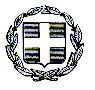      ΕΛΛΗΝΙΚΗ ΔΗΜΟΚΡΑΤΙΑ             		               Ηράκλειο,  1/ 3/2023        ΥΠΟΥΡΓΕΙΟ  ΠΑΙΔΕΙΑΣ,     ΚΑΙ ΘΡΗΣΚΕΥΜΑΤΩΝ     ΠΕΡΙΦΕΡΕΙΑΚΗ Δ/ΝΣΗ Π/ΘΜΙΑΣ &                                               Δ/ΘΜΙΑΣ  ΕΚ/ΣΗΣ ΚΡΗΤΗΣ                                                              ΑΡ. ΠΡΩΤ:193                                                                                                                     4Ο ΓΥΜΝΑΣΙΟ ΗΡΑΚΛΕΙΟΥ                                                    ΠΡΟΣ   Ταχ.Δ/νση : Φιλιππουπόλεως 45                         Δ/ΝΣΗ Δ/ΘΜΙΑΣ ΕΚΠ/ΣΗΣ Ν. ΗΡΑΚΛΕΙΟΥ   Ταχ. Κώδικας  71305 ΗΡΑΚΛΕΙΟ                                           Πληρ.  Γιαχνάκης  Αδάμ   Τηλέφωνο   2810-252459                                        FAX            2810-259015                  	                                              	ΘΕΜΑ: ΑΝΑΚΟΙΝΟΠΟΙΗΣΗ ΤΗΣ ΑΝΑΡΤΗΣΗΣ ΠΡΟΣΦΟΡΩΝ ΤΟΥΡΙΣΤΙΚΩΝ ΓΡΑΦΕΙΩΝ ΓΙΑ ΜΕΤΑΚΙΝΗΣΗ ΜΑΘΗΤΩΝ ΤΟΥ 4ου ΓΥΜΝΑΣΙΟΥ ΑΘΗΝΑ-ΝΑΥΠΛΙΟΣύμφωνα με την Υ.Α. 20883/ΓΔ4/12-02-2020 (ΦΕΚ456/τ.Β΄/13-02-2020), ανακοινώνεται ότι το 4ο Γυμνάσιο  Ηρακλείου, ύστερα από τη  σχετική προκήρυξη και την αξιολόγηση των προσφορών από επιτροπή, ανέθεσε τη μετακίνηση των μαθητών στο Vai  travel για το διάστημα από 27/4/2023 έως 1/5/2023,  καθότι τελικά επιλέχθηκε η εκδρομή να υλοποιηθεί στις παραπάνω ημερομηνίες λόγω  έλλειψης  χρόνου για τον συντονισμό όλων των διαδικασιών που αφορούν στις εκπαιδευτικές επισκέψεις και  στη διαθεσιμότητα των χώρων επίσκεψης. Η ανωτέρω προσφορά κρίθηκε ως η πιο συμφέρουσα.Συνολικά κατατέθηκαν στη διεύθυνση του σχολείου:Α)   τρείς  (03) προσφορές για το διάστημα από  12/3/2023 έως 16/3/2023. Vai travel  250 ΕΥΡΩLe Grand  255 ΕΥΡΩLandmarks  258  ΕΥΡΩΒ)  δύο (02) προσφορές για το διάστημα από 27/4/2023 έως 1/5/2023.1.  Vai travel 280 ΕΥΡΩ2.  Landmarks   288  ΕΥΡΩΣημειώνεται ότι βάσει της παραγράφου 2 του άρθρου 14 της προαναφερθείσας Υ.Α. το σχολείο δέχεται  πιθανές ενστάσεις  ως την Τρίτη  21/2/2023 και ώρα 12:00                                                                                                                    Ο Διευθυντής                                                                                     Αδάμ  Γιαχνάκης      